Our Word Study List1.oil2.ate3.could4.should5.wouldWord Family:  Students should know how to read and write words with the _oil spelling pattern.Examples:  boil, coil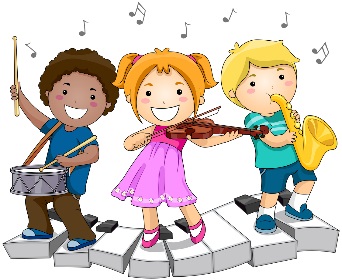 Mrs. Eberle’s Super Class NewsNews for the Week of February 19, 2018Our Word Study List1.oil2.ate3.could4.should5.wouldWord Family:  Students should know how to read and write words with the _oil spelling pattern.Examples:  boil, coilMonday, February 19, 2018Home practice packetsOur Word Study List1.oil2.ate3.could4.should5.wouldWord Family:  Students should know how to read and write words with the _oil spelling pattern.Examples:  boil, coilTuesday, February 20, 2018Wear tennis shoes for PE today!Home practice packetsOur Word Study List1.oil2.ate3.could4.should5.wouldWord Family:  Students should know how to read and write words with the _oil spelling pattern.Examples:  boil, coilWednesday, February 21, 2018Home practice packet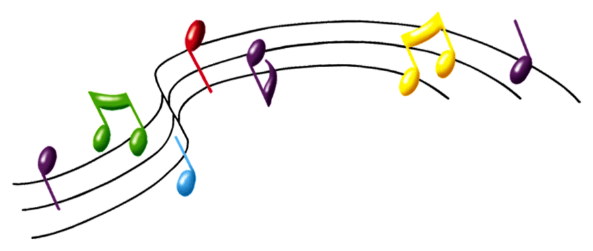 Upcoming Events3/12 – Reading Rodeo 5:30-7:00Wednesday, February 21, 2018Home practice packetFebruary Birthdays   Ryder      2/9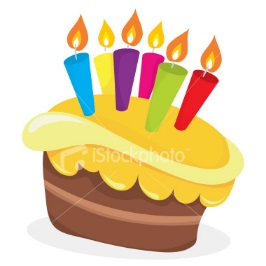 Wednesday, February 21, 2018Home practice packetFebruary Birthdays   Ryder      2/9Thursday, February 22, 2018Return your library book today!Home practice packetFebruary Birthdays   Ryder      2/9Friday, February 23, 2018Return home practice and book bags today!Have a great weekend! *PLEASE SEE OTHER SIDE.Special ClassesMonday:  ArtTuesday:  P.E., Wednesday: Music, guidanceThurs:  LibraryFriday: Computer LabLunch: 12:30-1:00Although it rarely happens, lunch times are subject to change due to delays, special activities, etc.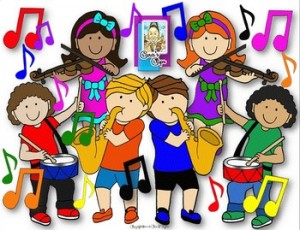 *********************Principal’s BoardEffort: LoraleiCharacter: AustinAchievement: BellaStudent of the Week:BentleeCongratulations!We are proud of you!Notes:*This week in reading we started working on fables and identifying the moral of the story.  This can sometimes be tricky!  In writing we continued to work on publishing and editing our persuasive pieces. In math we worked on plane and solid shapes and had a lot of fun using our snack items to practice sorting by various attributes and creating 2D and 3D shapes.  Thank you to everyone who sent in items!  We also played a Guess Who shape game and searched or room for plane and solid shapes. *We had a great time with our science lesson this week as we experimented with candy hearts in various liquids. We made predictions and then conducted our experiment to see if our results were proven true or false.*Congratulations to everyone who participated in the science fair this year. I know that is a lot of work! We learned a lot and are proud of your hard work!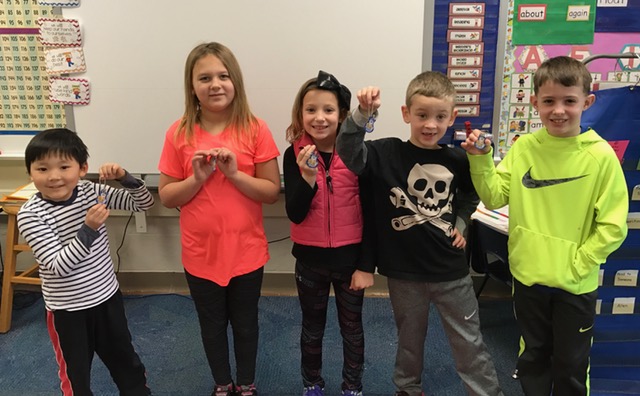 *Don’t forget that our Reading Rodeo will be Monday, March 12 from 5:30 to 7:00. Stop in anytime that night for some reading fun! *Thank you for returning the book baggies! Having them all in by Friday allows us to move them on to the next classmate.  First Grade website:  www.fkefirstgrade.weebly.com“Learning Rocks!”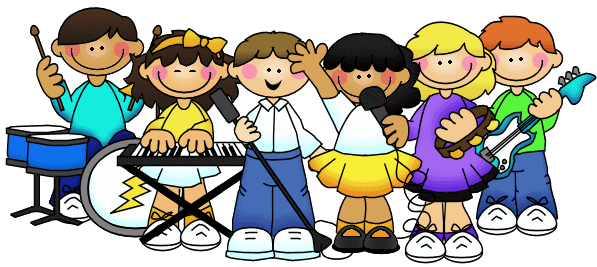 